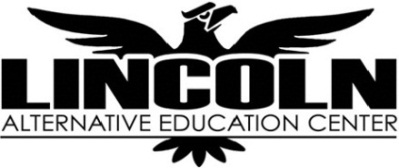 STUDENT APPLICATIONStudent Name: ___________________________________________ Date: _____________________Grade: _________ Age: ___ Current High School Attending: _____________________________ Student’s Cell #: ____________________ Student’s Email: _________________________________Guardian Name: _____________________________ Contact: _____________________________PLACEMENTREASON FOR TRANSFERWhat have you heard about Lincoln Alternative Education Center so far?_______________________________________________________________________________________________________________________________________________________________________________________________________________________________________________________________What are three goals you would you like us to help you achieve this year?1. ____________________________________2. ____________________________________3. ____________________________________When you receive your Diploma, who are two people you would want in attendance?1. ___________________________________2. ____________________________________From your understanding, what have been two of your biggest obstacles in school so far?1. ____________________________________ 2. ____________________________________Who is your favorite teacher? _______________________ What would they say about you? __________________________________________________________________________________________________________________________________________________________________________What are two goals you would like to accomplish after school?1. ___________________________________2. ___________________________________Why do you believe you would be a good candidate for our program?_____________________________________________________________________________________________________________________________________________________________________________________________________________________________________________________________________________________________________________________________________________________________________________________  Date: _______________Student’s signature_________________________________ Date: _______________Guardian’s signatureOffice Use OnlyInterview/Orientation             Date: _______________Accepted: Yes or No Reason: __________________________________________________Dropped from Current Placement __________________________________________________ Date: _______________Administrator’s signatureStart Date _________________Classes ScheduledAcademic Path_________________________________ Date: _______________Counselor’s signatureLincoln (Continuation) High SchoolIs a credit recovery program for students 16 and older who are willing to work hard to recover their credits and reconnect to their academic goals. Lincoln offers a personalized learning environment with smaller classes, and flexibility about how to earn credits.Lighthouse Independent Studiesis a self learning program for students able to work independently. Students meet with a teacher one hour a week and do the school work outside of the school setting. Excellent for students with health issues, social anxiety, or heavy responsibilities at work or home.